Protokoll Skebokvarns Bygderåd den 23 februari 2022 kl. 10,00 -12,00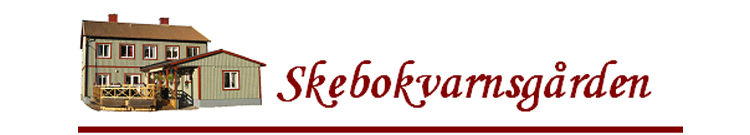 Närvarande:, Sten Elofson, Anne-Marie Eriksson, Karin Lidström, Monica Andersson. Monica Åkerblom, Inga Lönn och Gudrun Lindgren.Mötets öppnande: Ordförande Monica Andersson hälsade ledamöterna välkomna till dagens styrelsemöte och förklarade mötet för öppnat.Val av protokolljusterareAtt välja Monica Åkerblom som protokolljusterareFöregående protokoll: godkändes och lades till handlingarna.Inkommen post: Från Flens Kommun beslut om föreningsbidrag och medel från stödfond. Utgående post: Mail och SMS till Erikssons rör ang. tidigare offert på bergvärme, Inbjudan till föreningsträff den 16/3.Information:Aktuella bokningar. Gicks igenom. Det börjar komma in många bokningar.Nya medlemmar: Inga nya är registreradeMedlemsförslag: Inget inkommit.Pannan: Christer Alexandersson kommer att hjälpa Yngve med pannan.Kodlåset: Åke l. har nu bytt kod så det går att använda den Städskrubben: Gudrun och Amy har städat upp och gjort iordning skrubben.Nätverksträff den 22/2: Sten och Monica Å. deltog på träffen i Vadsbro föreningsgård medverkande var Pernilla från Kommunens Turist avd, Inger från Kultur avd. och Björn & Greta S. från samhällsbyggnadsförvaltningen som gav oss information om vad som är på gång i kommunen. Sten tog upp frågan om sanden i sandlådan i nya lekparken med Greta S. som ska återkomma. Vi tog också upp frågan om ett års hjul då det är så mycket som sker under året som föreningarna bör uppmärksamma.Byte av vattenmätare: Är gjort den 22/2Biblioteket: Fortsätter komma jämna måndagar utan sommaruppehållDiskussion:EkonominMonica gav lägesbild och det ser bra ut. Budget 2022 tas upp på nästa möte. Monica och Valle håller på med årsbokslutet.AktivitetsplanEtt förslag är framtaget och kommer att följas upp.HantverksrummetUlla lämnar sin plats i hantverksrummet och platsen får Birgitta, Annika ville inte ha platsen i glasskåpet så där blir två hyllor lediga.Hemsidan:Vissa korrigeringar bör göras, Sten fixar det.Ulla skänker en stor blommaVi tar tacksamt emot den och placerar den vid fönstret i hantverksrummet.OmvårdnadsdagBlir i april inget datum bestämdes.Omstart BygdecaféVi diskuterade och kom fram till att vi öppnar i slutet på mars Monica gör en värdlista och skickar ut den till värdarna så får de säga till om det går.MåndagsträffenSka städa den 28/2 och då är alla som vill hjälpa till välkomna, och sedan blir det sista måndagen i månaden som blir städdag.Beslut: Styrelsen beslutade att bjuda in nyinflyttade för information den 9 april kl. 14,00.Styrelsen beslutade att anordna en PÅSKBOD med hantverk och loppis den 10/4.Styrelsen beslutade att öppna Bygdecaféet den 27/3 kl.12 – 16 då blir det våffeldagStyrelsen beslutade att träffa cafévärdarna den 14/3 kl. 18,00Styrelsen beslutade att anordna BYLOPPIS första söndagen i månaden i juni, juli, augusti och september.Styrelsen beslutade att nästa styrelsemöte blir den 31/3-22 kl. 10,00.Mötets avlutning: Ordföranden Monica Andersson tackade ledamöterna för visat intresse därefter avslutades mötet.Vid protokollet				Justeras:Sten Elofson				Monica Åkerblom